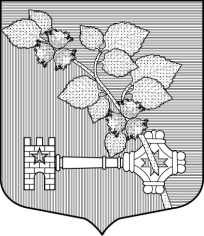 АДМИНИСТРАЦИЯ ВИЛЛОЗСКОГО ГОРОДСКОГО ПОСЕЛЕНИЯ ЛОМОНОСОВСКОГО РАЙОНАПОСТАНОВЛЕНИЕ № 385Руководствуясь Федеральным законом от 06.10.2003 № 131-ФЗ «Об общих принципах организации местного самоуправления в Российской Федерации»,  Федеральным законом от 29.12.2004 № 190-ФЗ «Градостроительный кодекс Российской Федерации», Федеральным законом от 27.07.2010 № 210-ФЗ «Об организации предоставления государственных и муниципальных услуг», Федеральным законом от 29.11.2017 № 479-ФЗ «О внесении изменений в Федеральный закон «Об организации предоставления государственных и муниципальных услуг», Областным законом Ленинградской области от 07.07.2014 № 45-ОЗ "О перераспределении полномочий в области градостроительной деятельности между органами государственной власти Ленинградской области и органами местного самоуправления Ленинградской области"ПОСТАНОВИЛ:Внести в административный регламент по предоставлению муниципальной услуги «Выдача градостроительного плана земельного участка», утвержденный постановлением  администрации Виллозского городского поселения Ломоносовского района от 10.08.2017 № 388 (далее – Административный регламент) следующие изменения:   В разделе 6 пункт 6.2.:а) дополнить подпунктом 8 следующего содержания:«8) нарушение срока или порядка выдачи документов по результатам предоставления государственной или муниципальной услуги;»;б) дополнить подпунктом 9 следующего содержания:«9) приостановление предоставления государственной или муниципальной услуги, если основания приостановления не предусмотрены федеральными законами и принятыми в соответствии с ними иными нормативными правовыми актами Российской Федерации, законами и иными нормативными правовыми актами субъектов Российской Федерации, муниципальными правовыми актами.». Настоящее постановление  вступает в силу с даты его подписания и подлежит размещению на официальном сайте администрации Виллозского городского поселения Ломоносовского района www.villozi-adm.ruот 10 августа 2018 годагп. Виллози«О внесении изменений в административный регламент по предоставлению муниципальной услуги «Выдача градостроительного плана земельного участка»Вр. И. О. Главы администрации Виллозского городского поселения____________   Н.В. Почепцов